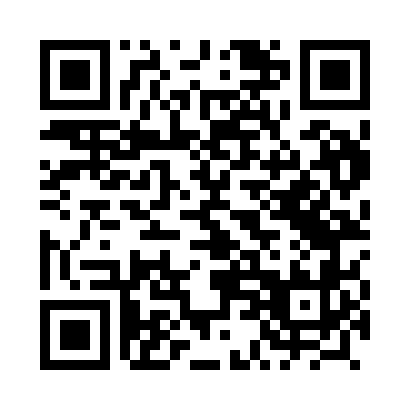 Prayer times for Sieradz, PolandWed 1 May 2024 - Fri 31 May 2024High Latitude Method: Angle Based RulePrayer Calculation Method: Muslim World LeagueAsar Calculation Method: HanafiPrayer times provided by https://www.salahtimes.comDateDayFajrSunriseDhuhrAsrMaghribIsha1Wed2:465:1612:425:498:0910:292Thu2:425:1412:425:508:1110:323Fri2:385:1212:425:518:1310:354Sat2:345:1012:425:528:1410:385Sun2:315:0912:425:538:1610:416Mon2:285:0712:425:548:1710:457Tue2:275:0512:425:558:1910:488Wed2:275:0312:425:568:2110:499Thu2:265:0212:425:578:2210:4910Fri2:255:0012:415:588:2410:5011Sat2:244:5812:415:598:2510:5112Sun2:244:5712:416:008:2710:5113Mon2:234:5512:416:018:2810:5214Tue2:234:5412:416:028:3010:5315Wed2:224:5212:416:038:3110:5316Thu2:214:5112:416:048:3310:5417Fri2:214:4912:426:048:3410:5518Sat2:204:4812:426:058:3610:5519Sun2:204:4712:426:068:3710:5620Mon2:194:4512:426:078:3910:5721Tue2:194:4412:426:088:4010:5722Wed2:184:4312:426:098:4110:5823Thu2:184:4212:426:098:4310:5824Fri2:184:4012:426:108:4410:5925Sat2:174:3912:426:118:4511:0026Sun2:174:3812:426:128:4711:0027Mon2:164:3712:426:138:4811:0128Tue2:164:3612:426:138:4911:0129Wed2:164:3512:436:148:5011:0230Thu2:164:3412:436:158:5111:0331Fri2:154:3412:436:158:5311:03